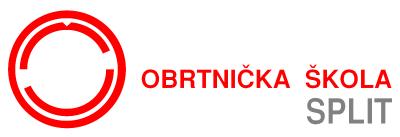 OBRTNIČKA ŠKOLA, SPLITOBRTNIČKA ŠKOLA, SPLITŠKOLSKA GODINA 2018./2019.Kat. Br.Naziv udžbenikaAutor(i)Vrsta izdanjaCijenaNakladnikNovoKozmetičar - novi strukovni kurikulum - 2. razred srednje školeKozmetičar - novi strukovni kurikulum - 2. razred srednje školeETIKA3649 JA, MI, ONI… : udžbenik etike za drugi razred gimnazije i strukovne školeBruno Ćurko, Dunja Marušić Brezetićudžbenik95,00 knPROFIL3649 JA, MI, ONI… : udžbenik etike za drugi razred gimnazije i strukovne školeBruno Ćurko, Dunja Marušić Brezetićudžbenik95,00 knPROFILVJERONAUKViktorija Gadža, Nikola Milanović, Rudi Paloš,Viktorija Gadža, Nikola Milanović, Rudi Paloš,Viktorija Gadža, Nikola Milanović, Rudi Paloš,Viktorija Gadža, Nikola Milanović, Rudi Paloš,1709 ODVAŽNI SVJEDOCI : udžbenik vjeronauka za 2. razred srednje školeDušan Vuletićudžbenik53,00 knSALESIANAHRVATSKI JEZIK - ZA ČETVEROGODIŠNJE STRUKOVNE ŠKOLE - KNJIŽEVNOSTHRVATSKI JEZIK - ZA ČETVEROGODIŠNJE STRUKOVNE ŠKOLE - KNJIŽEVNOSTHRVATSKI JEZIK (BUKI) : čitanka iz hrvatskoga jezika za drugi razred četverogodišnjihSnježana Zrinjan, Nataša Sajkoudžbenik110,00 knALFANovo4451 strukovnih školaSnježana Zrinjan, Nataša Sajkoudžbenik110,00 knALFANovo4451 strukovnih školaHRVATSKI JEZIK - ZA ČETVEROGODIŠNJE STRUKOVNE ŠKOLE - JEZIK I JEZIČNO IZRAŽAVANJEHRVATSKI JEZIK - ZA ČETVEROGODIŠNJE STRUKOVNE ŠKOLE - JEZIK I JEZIČNO IZRAŽAVANJEHRVATSKI JEZIK (BUKI) : udžbenik iz hrvatskoga jezika za drugi razred četverogodišnjihSnježana Zrinjan, Nataša Sajkoudžbenik110,00 knALFANovo4455 strukovnih školaSnježana Zrinjan, Nataša Sajkoudžbenik110,00 knALFANovo4455 strukovnih školaPOVIJEST - ZA ČETVEROGODIŠNJE STRUKOVNE ŠKOLEPOVIJEST - ZA ČETVEROGODIŠNJE STRUKOVNE ŠKOLEPOVIJESNI PREGLED ZA STRUKOVNE ŠKOLE : udžbenik iz povijesti za četverogodišnjeŽeljko Holjevac, Hrvoje Petrićudžbenik99,00 knMERIDIJANINovo4907 strukovne škole za srednju i dodatnu razinu učenjaŽeljko Holjevac, Hrvoje Petrićudžbenik99,00 knMERIDIJANINovo4907 strukovne škole za srednju i dodatnu razinu učenja